RENCANA BISNIS PENDIRIAN USAHASORRY, I’M LATTE CAFEDI SEMARANG, JAWA TENGAHOleh:Nama : Timotius Ryan PramanaNIM : 70150242RENCANA BISNISDiajukan sebagai salah satu syaratUntuk memperoleh gelar Sarjana Administrasi BisnisProgram Studi Ilmu Administrasi BisnisKonsentrasi Bisnis Internasional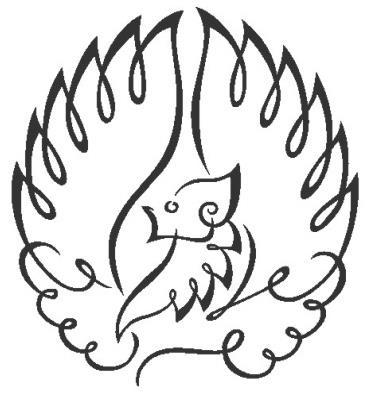 INSTITUT BISNIS dan INFORMATIKA KWIK KIAN GIEJAKARTAJANUARI 2019PENGESAHANRENCANA BISNIS PENDIRIAN USAHA“SORRY, I’M LATTE CAFE”DI SEMARANG, JAWA TENGAHDiajukan olehNama: Timotius Ryan PramanaNIM: 70150242Jakarta, 27 Maret 2019Disetujui oleh :Pembimbing(Drs.Akromul Ibad, M.M.)INSTITUT BISNIS dan INFORMATIKA KWIK KIAN GIEJAKARTA 2019ABSTRAKTimotius Ryan Pramana / 70150242 / 2019 / Rencana Bisnis Pendirian Usaha “Sorry, I’m Latte Coffee” di Semarang / Dosen Pembimbing: Drs. Akromul Ibad, M.M.Sorry, I’m Latte merupakan sebuah usaha yang bergerak di bidang kuliner yaitu café dengan konsep modern dan minimalis. Sorry, I’m Latte menjual berbagai macam produk makanan dan minuman ala western tetapi masih menjual produk lokal. Sorry, I’m Latte terletak di Jalan Rinjani no. 25 Semarang.Sorry, I’m Latte memiliki visi untuk menjadi café terbaik di Jawa tengah dengan misi memberikan kepuasan kepada pelanggan dengan kualitas produk dan pelayanan yang terbaik.Produk yang ditawarkan oleh Sorry, I’m Latte yaitu seperti Western Sandwich , croissant dan berbagai macam olahan kopi seperti Café Latte, Flat white maupun Cappuccino.Seperti halnya bisnis yang lain, strategi pemasaran sangat diperlukan untuk meningkatkan kesadaran masyarakat terhadap merek Sorry, I’m Latte. Dalam hal ini SIL memiliki salah satu strategi pemasaran utamanya yaitu melalui sosial media.Sumber daya manusia sangat dibutuhkan untuk menunjang kegiatan operasional bisnis Sorry, I’m Latte. Saat ini direncanakan karyawan berjumlah tujuh belas orang.Investasi awal yang dibutuhkan Sorry, I’m Latte sebesar Rp. 2.419.436.943,00 yang digunakan untuk cadangan kas, biaya peralatan, biaya perlengkapan, biaya sewa ruko, serta biaya renovasi. Investasi awal ini merupakan hibah dari orang tua. Hasil analisis keuangan menunjukkan bahwa pada BEP nilai sales lebih tinggi dibandingkan biaya yang dikeluarkan. Untuk NPV memperoleh nilai sebesar 3.156.938.438,00, untuk PI diperoleh nilai sebesar 1,304 lebih besar dari 1. Sedangkan untuk payback period diperoleh 1 tahun 6 bulan 1 hari dengan batas maksimal 5 tahun. Kesimpulan dari analisis kelayakan keuangan ini adalah bisnis Sorry, I’m Latte layak untuk dijalankan.ABSTRACTTimotius Ryan Pramana / 70150242 / 2019 / Business Plan Project “Sorry, I’m Latte Coffee” in Semarang / Supervisor: Drs. Akromul Ibad, M.M.Sorry, I'm Latte is a business that is engaged in the culinary field, namely café with a modern and minimalist concept. Sorry, I’m Latte sells a variety of western-style food and beverage products but still sells local products. Sorry, I’m Latte is located on Jalan Rinjani No. 25 Semarang.Sorry, I’m Latte has a vision to be the best café in Central Java with the mission of providing satisfaction to customers with the best quality products and services.The products offered by Sorry, I’m Latte, are like Western Sandwiches, croissants and various kinds of processed coffee such as Café Latte, Flat white and Cappuccino.Like other businesses, a marketing strategy is needed to increase public awareness of the Sorry I’m Latte brand. In this case SIL has one of its main marketing strategies, namely through social media.Human resources are needed to support SIL’s business operations. Currently there are seventeen employees planned.Initial investment needed by Sorry, I'm Latte is around Rp. 2,419,436,943.00 used for cash reserves, equipment costs, shop rental fees, and renovation costs. This initial investment is a grant from parents. The results of financial analysis show that the BEP of sales value is higher than the costs incurred. For NPV obtained a value of 3.156.938.438,00, for PI obtained a value of 1.304 greater than 1. While for the payback period obtained 1 year 6 months 1 days with a maximum limit of 5 years. The conclusion of this financial feasibility analysis is the Sorry I’m Latte business is feasible to run.KATA PENGANTARPertama-tama, puji dan syukur penulis ucapkan kepada Tuhan Yang Maha Esa karena atas berkat dan kasih karunia-Nya, penulis dapat menyelesaikan penulisan perencanaan bisnis ini dengan baik dan tepat waktu. Penyusunan perencanaan bisnis ini bertujuan untuk memenuhi salah satu syarat guna mencapai kelulusan dan mendapat gelar Sarjana Administrasi Bisnis di Institut Bisnis dan Informatika Kwik Kian Gie.Dalam menyelesaikan penulisan perencanaan bisnis ini, banyak pihak yang telah membantu penulis dalam memberikan pengarahan, dukungan, serta masukan. Oleh karena itu, penulis ingin mengucapkan terima kasih kepada pihak-pihak tersebut, khususnya ditujukan kepada Bapak/Ibu/Saudara:Drs. Akromul Ibad, M.M. selaku dosen pembimbing yang telah meluangkan waktu untuk membimbing dan membantu penulis dalam berbagai hal sehubungan dengan pembuatan perencanaan bisnis ini dengan penuh kesabaran dan ketelitian.Seluruh dosen pengajar di Institut Bisnis dan Informatika Kwik Kian Gie yang telah membimbing dan memberikan materi kuliah selama masa perkuliahan sehingga banyak pengetahuan baru yang penulis dapatkan dan tentunya bermanfaat baik dalam penyusunan laporan perencanaan bisnis ini maupun nanti dalam pengimplementasiannya.Pranowo Handjojo dan Falentina Irawati selaku orang tua penulis yang selalu mendukung penulis dalam merencanakan penulisan karya akhir ini serta atas doa dan kasih sayang yang diberikan kepada penulis.Seluruh keluarga besar Senat Mahasiswa tahun kepengurusan 2017-2018 yang mendukung dengan semangat dan doa kepada penulis.Sahabat-sahabat penulis yaitu Adi, Julia, Dylan, Nendy, Marcella dan Jireh yang telah banyak memberi masukan serta semangat untuk penulis dalam menyelesaikan karya akhir ini.Monica Angelia yang telah banyak memberikan semangat, motivasi, serta waktunya untuk mendampingi penulis dalam menyelesaikan karya akhir ini.Pihak–pihak lain yang tidak bisa disebutkan namanya satu persatu yang telah membantu dan berkontribusi dalam memperoleh data yang diperlukan untuk menyelesaikan laporan perencanaan bisnis ini.Dengan segala kerendahan hati, penulis menyadari bahwa penulisan perencanaan bisnis ini tidak sempurna karena keterbatasan pengetahuan dan pengalaman yang dimiliki. Oleh karena itu, penulis mengharapkan segala bentuk saran serta kritik yang membangun dari berbagai pihak. Akhir kata, penulis berharap semoga laporan perencanaan bisnis ini dapat memberikan manfaat bagi pembaca. Terima Kasih.Jakarta, Januari 2019Penulis,Timotius Ryan PramanaDAFTAR GRAFIKGrafik 1.1 	Grafik Konsumsi Kopi di Indonesia Tahun 2000-2015	2DAFTAR LAMPIRANLampiran 1 	Respon Kuisioner Sorry, I’m Latte	129DAFTAR PUSTAKABuku Teks :B, Mesra (2016), Penerapan Ilmu Matematika dalam Ekonomi dan Bisnis, Edisi Ke-1. Indonesia:DeepublishDavid, Fred R. (2013), Strategic Management, Edisi Ke-14, Global Edition, United States: Pearson Education.Dessler, Gary (2013), Human Resources Management, Edisi Ke-13, Global Edition, United States: Pearson Education.Ebert, Ronald J., Ricky W, Griffin (2015), Business Essentials, Edisi 10, Global Edition, Pearson Education.Gitman, Lawrence J., Zutter, Chad J. (2015), Principle of Managerial Finance, Edisi Ke-14, Global Edition, United States: Pearson EducationHeizer,	J., Render B. (2016),	Operations	Management:	Sustainability	and	Supply ChainManagement, Edisi Ke-12, Global Edition, United States: Pearson EducationIsmainar, Hetty (2015), Manajemen Unit Kerja, Edisi Ke-1, Edisi Nasional, Indonesia: DeepublishKotler, Phillip dan Gary Armstrong (2012), Principles Of Marketing, Edisi 14, Global Edition, New Jersey: Pearson.Kotler, Philip dan Gary Amstrong (2014), Principles of Marketing, Edisi Ke-15, Global Edition, United States: Pearson EducationKotler, Philip dan Keller (2016), Marketing Management, Edisi Ke-15e, Global Edition, United States: Pearson Education.Robbins, Stephen P. (2015), Organizational Behaviour, Edisi Ke-7, Global Edition, United States:Pearson EducationUndang – Undang :Republik Indonesia. 2003. Undang-Undang No. 13 tahun 2003 tentang Ketenagakerjaan, Bab I pasal 1 ayat 30. Sekretariat Negara. Jakarta.Republik Indonesia 2008. Undang-Undang No. 20 tahun 2008 tentang Usaha Mikro, Kecil, dan Menengah (UMKM) Bab I pasal 1. Sekretariat Negara. Jakarta.Republik Indonesia 2008. Undang-Undang No.20 Tahun 2008 tentang Usaha Mikro, Kecil, dan Menengah (UMKM) Bab IV pasal 6. Sekretariat Negara. Jakarta.Republik Indonesia 2004. Undang-Undang No. 40 Tahun 2004 tentang Sistem Jaminan Sosial Nasional. Sekretariat Negara. Jakarta.Website :Tingkat konsumsi Masyarakat Indonesia, diakses November 2018 https://databoks.katadata.co.id/datapublish/2017/07/03/berapa-konsumsi-kopi-indonesiaTingkat suku bunga kredit investasi pada kuartal 3, diakses November 2018 https://keuangan.kontan.co.id/news/survei-bi-suku-bunga-kredit-investasi-naik-paling-tinggi-di-kuartal-iii-2018Referensi peralatan untuk café, diakses Januari2019
https://www.nadipos.com/blog/peralatan-cafe/Desain layout café, diakses Januari 2019
https://id.pinterest.com/heidelia/heidi-s-style-pinboard/?lp=trueLAMPIRANLampiran 1Respon Kuisioner Sorry, I’m Latte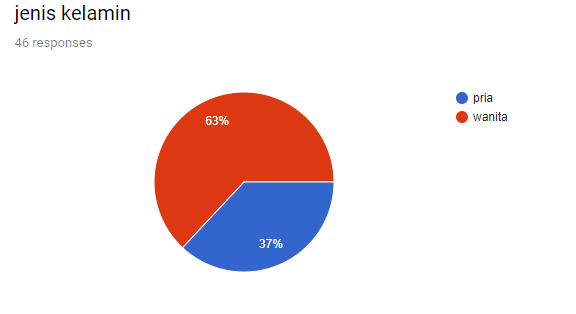 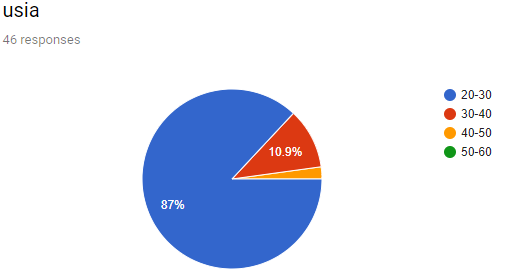 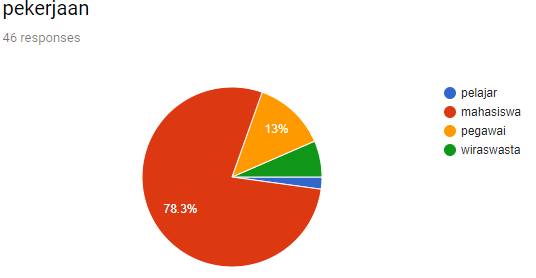 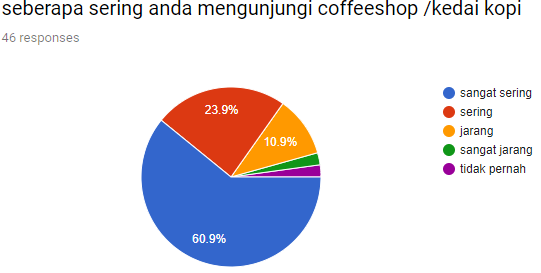 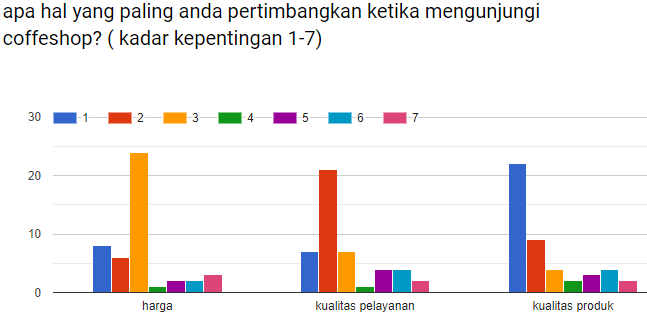 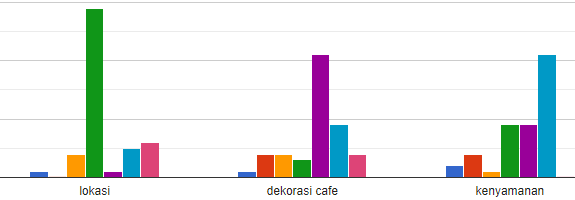 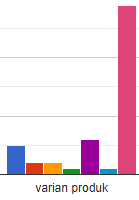 